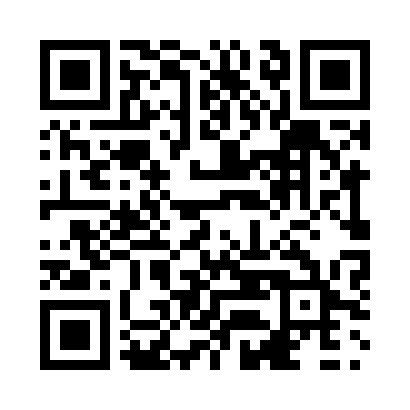 Prayer times for Teviotdale, Ontario, CanadaMon 1 Jul 2024 - Wed 31 Jul 2024High Latitude Method: Angle Based RulePrayer Calculation Method: Islamic Society of North AmericaAsar Calculation Method: HanafiPrayer times provided by https://www.salahtimes.comDateDayFajrSunriseDhuhrAsrMaghribIsha1Mon3:555:451:276:479:0910:592Tue3:565:461:276:479:0910:583Wed3:575:461:276:479:0810:584Thu3:585:471:286:479:0810:575Fri3:595:471:286:469:0810:566Sat4:005:481:286:469:0810:567Sun4:015:491:286:469:0710:558Mon4:025:501:286:469:0710:549Tue4:035:501:286:469:0610:5310Wed4:045:511:296:469:0610:5211Thu4:055:521:296:459:0510:5112Fri4:075:531:296:459:0510:5013Sat4:085:541:296:459:0410:4914Sun4:095:541:296:459:0310:4815Mon4:115:551:296:449:0310:4716Tue4:125:561:296:449:0210:4617Wed4:135:571:296:449:0110:4518Thu4:155:581:296:439:0010:4319Fri4:165:591:296:438:5910:4220Sat4:186:001:296:428:5910:4121Sun4:196:011:306:428:5810:3922Mon4:216:021:306:418:5710:3823Tue4:226:031:306:418:5610:3624Wed4:246:041:306:408:5510:3525Thu4:256:051:306:408:5410:3326Fri4:276:061:306:398:5310:3227Sat4:286:071:306:388:5210:3028Sun4:306:081:306:388:5110:2829Mon4:316:091:306:378:4910:2730Tue4:336:101:296:368:4810:2531Wed4:356:111:296:368:4710:23